heiliger geist – ein gschenk gottesGebetsblatt 	Datum:________Bitte für jedes Mal und für jede Teilnehmerin deiner Gruppe kopierenPünktlich anfangen.Bitte mitbringen: Bibel, MIP-Heft, BleistiftAnbetung - Betet Gott an, für das wer Er ist: Seine Eigenschaften, Sein Name, Sein Charakter. (Bitte erwähne keine Gebetserhörung oder Anliegen während dieser Zeit.)Eigenschaft: Heiliger Geist – ein Geschenk GottesBibelwort(e): Römer 8,14-16; Epheser 1,13b; Römer 5,5; Römer 14,17bGedanken:Schuld bekennen - In der Stille bekennen wir unsere Sünden, dem Gott der vergibt               - 1. Joh. 1,9 Danksagung - Danke Gott für konkrete Gebetserhörungen, für das, was Er getan hat. 
1. Thess. 5,18; Psalm 92,2  (Bitte keine Gebetsanliegen während dieser Zeit.)Fürbitte - Bilde Gruppen mit zwei bis vier Teilnehmerinnen. Fürbitte für unsere KinderWas ihr vorhabt, wird euch… nicht durch die Macht eines Heeres und nicht durch menschliche Kraft gelingen: Nein, mein Geist wird es bewirken! Das verspreche ich, der Herr, der allmächtige Gott.                                                              		Nach Sach. 4,6Ich bitte Gott, dass er euch… aus seinem unerschöpflichem Reichtum Kraft schenkt, damit ihr durch seinen Geist innerlich stark werdet.                                      	Nach Eph.3,16(…Namen von Kindern und Lehrern einsetzen.)Kind 1:Kind 2:Kind 3:Besondere Anliegen:Kind 1:Kind 2:Kind 3:Fürbitte für Lehrer Besondere Anliegen:Fürbitte für Anliegen der Schule:Fürbitte für MIP: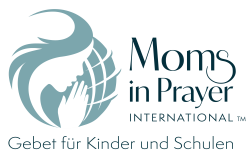 Denke daran: Gebetsanliegen der Gruppe bleiben in der Gruppe!  